Publicado en Elche, Alicante el 28/05/2020 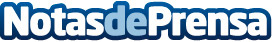 El agua ionizada es beneficiosa para la salud, según estudios certificadosEl agua ionizada es capaz de aportar grandes beneficios para la salud, por eso, empresas como Hydrogen, disponen productos para gozar de todas las ventajas que puede aportarle beber agua con estas características. Tras años de investigación y desarrollo, multitud de organizaciones han dedicado su tiempo al estudio de los beneficios que puede reportar el agua hidrogenada si se consume de forma periódica y prolongadaDatos de contacto:Hydrogen618268338Nota de prensa publicada en: https://www.notasdeprensa.es/el-agua-ionizada-es-beneficiosa-para-la-salud Categorias: Nacional Nutrición Medicina alternativa Consumo http://www.notasdeprensa.es